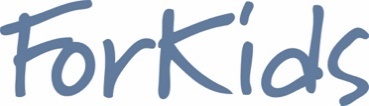 Contact
Becky Lyle, External Relations Manager
(757) 672-9906
blyle@forkids.org
3rd Annual 2022 Field Day ForKids is Adults OnlyBut the day’s events are all about the kids and families of ForKids.NORFOLK, Va. – September 20, 2022 - What began as an annual golf tournament fundraiser evolved, in 2020, into Field Day ForKids. By expanding the event to include tennis, pickleball, yoga, a 2-mile walk, and a Par 3, friends and supporters from around the region will gather at Cedar Point Club in Suffolk this Thursday, September 22nd to raise critical funds for ForKids’ work supporting families living in poverty across Hampton Roads.   
The presenting sponsors for 2022 Field Day ForKids are Mary and Louis Haddad. They are joined by 60 other sponsors, including Birdsong Peanuts, TowneBank, Duke Automotive, Cross Realty and Saunders, Matthews & Pfitzner, PLLC.The event has been important in raising community awareness about ForKids’ impact in Western Tidewater. Each year, attendance has seen great growth, while participants go on to become volunteers, monetary and in-kind donors, and advocates for the ForKids mission of creating pathways out of poverty. 
 Field Day ForKids draws corporate and local businesses as sponsors, volunteers and in-kind donors so event expenses are kept down and funds raised can be channeled directly into services for families in need. 
 The 2021 Field Day ForKids raised $100,000. This year’s goal is $130,000. ForKids in Western Tidewater ForKids has had a presence in Western Tidewater since assuming the Suffolk family shelter in 2008. In 2018 ForKids opened The Birdsong Center at 119 W. Constance Road, a facility better suited to its clients, staff and programs. Last year, the ForKids Housing Crisis Hotline received 2,608 calls for help across Western Tidewater. ForKids Western Tidewater programs include emergency shelter, housing stability, education, and economic mobility. Through these programs ForKids served 61 households and 123 children in Western Tidewater last year. About ForKids 
is a non-profit agency founded 34 years ago with a mission to break the cycle of homelessness and poverty for families and children. The ForKids Housing Crisis Hotline is the central point of contact for all persons experiencing a housing crisis throughout Southeastern Virginia. On any given day, ForKids’ in-depth programs assist approximately 290 families including 870 children; our critical services now touch the lives of over 70,000 individuals each year. Services include counseling, tutoring, field trips, summer camps, classes in life skills, parenting, budgeting, GED tutoring, job coaching and case management. For more information, please visit www.forkids.org or call (757) 622-6400. 